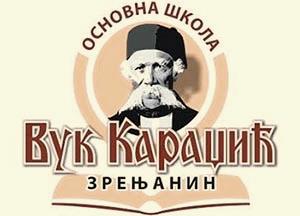 ПРАВИЛНИКО МЕРАМА, НАЧИНУ И ПОСТУПКУ ЗАШТИТЕ ИБЕЗБЕДНОСТИ УЧЕНИКА ЗА ВРЕМЕ ОСТВАРИВАЊАОБРАЗОВНО - ВАСПИТНОГ РАДА И ДРУГИХ АКТИВНОСТИКОЈЕ ОРГАНИЗУЈЕ ОШ „ВУК КАРАЏИЋ“ У ЧАЧКУ                                                 фебруар 2022. годинеНа основу чл. 7. став 1. тачка 3), члана 79. став 2. тачка 4), чл. 108. став 1. и 119. став 1. тачка 1 Закона о основама система образовања и васпитања (“Службени гласник РС”, бр. 88/2017, 27/2018 – други закон, 10/2019, 6/2020 и 129/2021) и чланова 87. став 1. тачка 1.  Статута школе, Школски одбор  Основне школе „Вук Караџић“, у Чачку, на седници одржаној дана 24.02.2022. године доноси:ПРАВИЛНИКО МЕРАМА, НАЧИНУ И ПОСТУПКУ ЗАШТИТЕ ИБЕЗБЕДНОСТИ УЧЕНИКА ЗА ВРЕМЕ ОСТВАРИВАЊАОБРАЗОВНО - ВАСПИТНОГ РАДА И ДРУГИХ АКТИВНОСТИКОЈЕ ОРГАНИЗУЈЕ ОШ „ВУК КАРАЏИЋ“ У ЧАЧКУI. ОСНОВНЕ ОДРЕДБЕЧлан 1.Правилником о мерама, начину и поступку заштите и безбедности ученика за време боравка у Школи и за време извођења свих активности које организује Школа (у даљем тексту: Правилник) прописују се мере, начин и поступак заштите ученика ОШ „Вук Караџић“ у Чачку (у даљем тексту: Школа) и начин њиховог спровођења.Заштита и безбедност ученика обезбеђују се у складу с ближим условима, облицима, мерама, начину, поступку и смерницама за заштиту и безбедност ученика, које прописује министар просвете.Члан 2.Ученици имају право на заштиту и безбедност према одредбама Правилника:1) у школској згради и школском дворишту;2) на путу између куће и Школе;3) ван школске зграде и школског дворишта – за време остваривања образовно-васпитнограда или других активности које организује Школа.Члан 3.Ученици имају право на заштиту и безбедност од:1) поступака других лица,2) болести и повреда,3) пожара, поплаве, елементарних непогода и других природних појава које могу угрозитибезбедност.Члан 4.Одељењски старешина и наставници који сa ученицима обрађују одговарајуће програмске садржаје обавезни су да ученике упознају са опасностима с којима се могу су очити за време остваривања образовно-васпитног рада и других активности које организује Школа, као и сa начином понашања којим се те опасности избегавају или отклањају.Члан 5.У циљу заштите и безбедности ученика, школа предузима следеће мере:1) свакодневна сарадња са државним органима и органима јединице локалне самоуправе,2) дежурство наставника, ученика и помоћно-техничког особља,3) осигурање ученика,4) обезбеђење свих елемената заштите од пожара, поплаве, удара грома и других елементарних непогода које могу угрозити безбедност ученика школе,5) из разлога сопствене безбедности и безбедности других учесника, школа може предложити родитељима ученика и ученику, да не иде на излетe, екскурзије, наставе у природи, 6) друге мере у циљу заштите и безбедности ученика, утврђене Законом и општим актом школе.Члан 6.Одељењски старешина и предметни наставници у обавези су да у свакодневном контакту са ученицима, нарочито на часовима одељењске заједнице и када са ученицима обрађују одговарајуће програмске садржаје, ученике упознају са опасностима са којима се могу суочити за време боравка у школи и извођења других активности које организује Школа, као и са начином понашања којим се те опасности могу избећи или отклонити.Запослени, родитељи и ученици обавезни су да директору, помоћнику директора, секретару, дежурном наставнику или другом овлашћеном лицу пријаве сваку појаву за коју посумњају да би могла да угрози заштиту и безбедност ученика.Члан 7.Посебна обавеза директора и помоћника директора је да повремено, а најмање 2 пута месечно, проверава да ли се спроводе мере за остваривање заштите и безбедности ученика.Провера из става 1. овог члана врши се без најаве.Члан 8.Ради спровођења мера утврђених Правилником, Школа сарађује са државним органима, органима града Чачка и другим субјектима с којима је таква сарадња потребна.Члан 9.На материју коју уређује Правилник примењују се и одредбе других општих аката Школе чија је примена важна за остваривање заштите и безбедности ученика.II. ЗАШТИТА И БЕЗБЕДНОСТ У ЗГРАДИ ШКОЛЕ И ШКОЛСКОМ ДВОРИШТУ1. Заштита и безбедност од поступака других лицаЧлан 10.Заштита и безбедност ученика од поступака других лица обухвата:1) заштиту и безбедност од дискриминације;2) заштиту и безбедност од насиља, злостављања и занемаривања;3) заштиту и безбедност од страначког организовања и деловања.Члан 11.Остваривању овог вида заштите и безбедности ученика служе поштовање одредаба Правила понашања у Школи и активности стручног тима за заштиту од дискриминације, насиља, злостављања и занемаривања.Члан 12.За време трајања наставе и других активности у школи, стално су откључана двоја улаза врата школе, главна капија на улазу у школско двориште из улице Цара Душана. Директор школе може наредити да се за време одржавања манифестација у дворишту, закључава капија на улазу у школско двориште из улице Цара Душана. За откључавање капија на школском дворишту и улазних врата овлашћени су домар, помоћни радници и директор школе.Пре почетка наставе, домар откључава капију на школском дворишту и врата на  два  улаза у школу, проверава стање школских просторија, о томе обавештава директора или помоћника директора и предузима друге неопходне мере.Члан 13.Када се у Школи не изводи настава нити друге активности, све капије на школском дворишту и сва улазна врата на школској згради су закључана. За откључавање капије и улаза на почетку радног времена у првој смени и за закључавање капије и улаза на крају радног времена задужен је домар, а у његовом одсуству радник на одржавању хигијене – чистачица, по овлашћењу директора.2. Заштита и безбедност од болести и повредаЧлан 14.Ради остваривања заштите и безбедности ученика од болести и повреда, Школа:1) води бригу о уредности и чистоћи школских просторија и школског дворишта;2) води бригу о обављању прописаних лекарских прегледа запослених и ученика;3) поступа по мерама надлежних органа донете по прописима у области здравства;4) према својим могућностима обезбеђује коришћење школског намештаја, наставних и других средстава који су безбедни за употребу и одговарају психофизичким својствима ученика;5) према својим могућностима примењује стандарде и нормативе који се односе на школскипростор, број ученика у одељењу и друге услове за обављање делатности;6) обезбеђује надзор наставника или стручног сарадника за време рада на уређајима или сa предметима који могу изазвати повреду, као и за време извођења активности које представљају потенцијалну опасност за настанак повреде;7) предузима мере у случају промена код ученика које се односе на његово здравствено стање и о томе обавештава његовог родитеља;8) родитеља ученика чије здравствено стање, према процени директора, помоћника директора, наставника или стручног сарадника, може представљати опасност за друге ученике и запослена лица, обавезује да таквог ученика одведе на одговарајући преглед и забрањује му долазак на наставу и друге активности које организује Школа, док надлежни лекар не потврди да опасност не постоји;Члан 15.Обавеза родитеља, односно другог законског заступника је да ученика, чије је здравствено стање такво да може да представља опасност за друге ученике и запослене, одведу на одговарајући здравствени преглед и не шаљу га на наставу и друге активности које организује Школа, док не добије одговарајућу потврду лекара о здравственој способности.3. Заштита и безбедност од пожара, поплаве, електричне струје, удара грома и других опасних појаваЧлан 16.Ради остваривања заштите и безбедности ученика од пожара, Школа је обавезна да се придржава Закона о заштити од пожара, пратећих прописа и свог општег акта о тој материји.Члан 17.Ради остваривања заштите и безбедности од поплаве и/или изливања фекалија, домар проверава исправност водоводних и канализационих инсталација и предузима потребне мереу случају уочених промена које могу угрозити безбедност. Сви запослени и ученици обавезни су да без одлагања обавесте домара, директора, помоћника директора или секретара о уоченим променама на водоводним и/или канализационим инсталацијама, које могу угрозити безбедност.Члан 18.Ради остваривања заштите и безбедности од електричне струје, домар проверава исправност електричних инсталација и предузима потребне мере у случају уочених промена које могу угрозити безбедност.Сви запослени и ученици обавезни су да без одлагања обавесте домара, директора, помоћника директора или секретара о уоченим променама на електричним инсталацијама,које могу угрозити безбедност. Члан 19.Уређаји, други предмети и материје који се користе у наставном процесу, за одржавање хигијене или у друге сврхе морају се држати ван домашаја неовлашћених лица, ако могу представљати опасност по живот и/или здравље ученика.Члан 20.Ради остваривања заштите и безбедности од удара грома, Школа редовно проверава исправност громобранских инсталација, у складу са прописима у тој материји. Поред спровођења мера, Школа је обавезна да за време грмљавине обезбеди да ученици буду у школској згради.Члан 21.Заштита и безбедност од других опасних ствари и појава остварује се сходном применом овог Правилника.III. ЗАШТИТА И БЕЗБЕДНОСТ НА ПУТУ ИЗМЕЂУ КУЋЕ И ШКОЛЕЧлан 22.Директор, помоћник директора и запослени прате стање саобраћајне сигнализације на прилазима Школи.Сваки запослени обавезан је да о уоченим недостацима на саобраћајној сигнализацији обавести директора, помоћника директора или секретара, који ће ради решавања проблема ступити у контакт с надлежним органима.Члан 23.Школа пред надлежним органима покреће иницијативе ради побољшања безбедностиу саобраћају на прилазима Школи (постављање “лежећих полицајаца”, семафора и других уређаја, организовање дежурства саобраћајних полицајаца и тако даље).Члан 24.Поред активности усмерених на побољшање безбедности у саобраћају, у вези са заштитом и безбедношћу ученика на путу од куће до Школе и обратно, директор, помоћник директора и запослени из реда наставног особља:1) опомињу ученика којег сретну на његовом путу од куће до Школе или обратно, ако се небезбедно понаша;2) о сваком небезбедном понашању ученика обавештавају његовог одељењског старешину, који о томе обавештава његовог родитеља и предузима друге мере;IV. ОСИГУРАЊЕ УЧЕНИКАЧлан 25.Школа је у обавези да на почетку сваке школске године упозна родитеље са могућношћу осигурања ученика од последица несрећног случаја, незгоде које се могу евентуално десити као и са условима под којима се врши осигурање.Директор школе ће на Савету родитеља упознати родитеље са понудама о осигурању које су стигле у школу и посредоваће између њих и осигуравајуће компаније за коју се они определе.Сви ученици чији родитељи уплате родитељски динар за ту школску годину биће осигурани за ту школску годину, као и ученици који су по неком основу ослобођени плаћања родитељског динара.V. ЗАШТИТА И БЕЗБЕДНОСТ ВАН ЗГРАДЕ ШКОЛЕ И ШКОЛСКОГ ДВОРИШТА,ЗА ВРЕМЕ ОСТВАРИВАЊА ОБРАЗОВНО-ВАСПИТНОГ РАДА И ДРУГИХАКТИВНОСТИ КОЈЕ ОРГАНИЗУЈЕ ШКОЛАЧлан 26.На остваривање заштите и безбедности ученика за време боравка на излету, екскурзији или настави у природи, као и за време извођења неке друге активности ван зграде Школе и школског дворишта, примењују се основне одредбе овог Правилника, а сходно се примењују његове одредбе о остваривању заштите и безбедности ученика у згради Школе и школском дворишту.Поред одредаба из става 1. овог члана, на остваривање заштите и безбедности ученика ван зграде Школе и школског дворишта, за време остваривања образовно-васпитног рада и других активности које организује Школа, примењују се и одредбе чл. 27. и 28. Правилника.За време извођења активности које се према Годишњем плану рада изводе ван школског простора важе иста правила која важе за ученике када су у школи. Одељењски старешина и директор школе врше посебне припреме са ученицима и њиховим родитељима за извођење ових активности.Заштита и безбедност ученика за време извођења излета, екскурзија и сличних активностиЧлан 27.Екскурзија и настава у природи, као облици образовно-васпитног рада, изводе се у складу са школским програмом, који је донет на основу одговарајућег важећег наставног плана и програма, годишњим планом рада Школе и програмом за организовање екскурзије и наставе у природи.Екскурзија и настава у природи се може изводити након добијене сагласности Савета родитеља Школе.Члан 28.Приликом избора понуђача за извођење излета, екскурзије, наставе у природи и сличних активности са ученицима, Школа ће посебну пажњу посветити његовој оспособљености за остваривање заштите и безбедности ученика за време активности која се организује.Уговор који се закључује за извођење екскурзије и наставе у природи мора да садржи посебне ставке које се односе на предузимање мера заштите и безбедности ученика.Оспособљеност понуђача за остваривање заштите и безбедности ученика односи се нарочито на:1) поседовање одговарајуће лиценце за рад;2) кадровску и техничку опремљеност за организовање путовања ученика;3) кадровску и техничку опремљеност за остваривање заштите и безбедности ученика у објекту у којем су смештени (физичко и техничко обезбеђење објекта, обезбеђена медицинска помоћ и тако даље);4) квалитет исхране ученика.Смештај ученика на екскурзији и извођење наставе у природи мора се обезбедити само у објектима који испуњавају услове за извођење ових облика образовно-васпитног рада.Пре поласка на наставу у природи Школа обавезно организује лекарски преглед свих ученика.Такође, неопходно је одредити предметне наставнике који ће пратити рад ученика, обучити ученике за примену мера заштите на раду и упознати их са њиховим правима, обавезама и одговорностима везано за остваривање практичне наставеVI. ЗАВРШНЕ ОДРЕДБЕЧлан 29.Правилник ступа на снагу даном доношења.Деловодни број ______ од 24.02.2022. године
У  Чачку, 24.02.2022. године         Председник Школског одбора,	   _______________________                                                                                         	Марија Вуловић